 Einbruchschutz-Sektionaltor „SAFELINE RC3“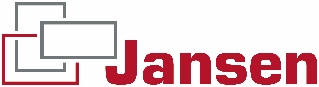 Hochwertiges Einbruchschutz-Sektionaltor geprüft nach DIN/TS 18194:2020-07Als Außen- und Innentor geeignetLeistungseigenschaftenToranlage 			nach DIN EN 13241:2003+A2:2016, CE-gekennzeichnet Einbruchschutzklasse		RC3		nach EN 13241:2003+A2:2016, Windklasse nach			Klasse ___	nach EN 12424:2000 (bis zu Windklasse 4)Luftdurchlässigkeit		Klasse 2  	nach DIN EN 12426:2000-11Schlag- und Regendichtheit	Klasse 1   	nach DIN EN 12425:2000-11Lichte Breite:		_____________	mmLichte Höhe:		_____________	mm Sektionshöhe:		_____________	mmTorblatt:Torblattaufbau in hochwertiger Aluminium-Rahmen-Konstruktion aus stranggepressten Profilen Verstärktes Torblatt mit Mehrschichtaufbau und isolierter Alu-Paneel-Füllung. Torblattstärke 40 mm. Jedes Torelement wird in kugelgelagerten Laufrollen mit verstärkten Achsen geführt.Umlaufende EPDM-Dichtungen zum BaukörperSeitliche Führungsschiene:Die senkrechte Führungsschiene besteht aus einem kaltgewalzten, verzinkten C-Profil mit beidseitig aufgesteckter Lippendichtung, geschlossene AusführungOberfläche:Die Alu-Rahmensektionen sind E6/EV1 eloxiert. Die Oberfläche kann nach Wunsch in RAL nach Wahl beschichtet werden. Die eingesetzte Füllung kann in „stucco-designierter“ Oberfläche (Standard) oder Glattblech ausgeführt werden (Außen). Innenseite mit vollflächigem Glattblech beplankt.Beschlag:Standardbeschlag für eine Sturzhöhe ab  380 mm (bis 25 m² Torfläche) bzw.  ab 450 mm (über 25 m² Torfläche)Weitere Beschlagsarten wie: Niedrigsturzbeschlag (240 mm) mit Antrieb hinter der Abhängung, Hebungsbeschlag, Dachfolgebeschlag oder als Senkrechtläufer (Hubtor) sind möglich.Antrieb und Steuerung:Manuell über eine Haspelkette oder mit E-Antrieb (Notbedienung über Nothandkurbel). Individuell angepasste Federn oberhalb des Sturzes garantieren einen ausgewogenen Torlauf.  (Standard <25m²)Bei größeren Toren oder bei Toren mit häufigen Zyklen wird ein E-Antrieb mit direktem Wellenantrieb eingesetzt (>25m²)Drucktaster Auf-Halt-Zu auf Schaltkasten, mechanische Verriegelung als manueller Schubriegel, beidseitig mit Hochschiebesicherung16-A-CEE Stecker für Anschluss an bauseitige Steckdose (400V/16A Zuleitung als CEE-Stecker)
 in Bedienhöhe.Verlegeart Elektrokomponenten Kabelkanal LichtgrauBetriebsarten: Totmann-, Impuls- oder Automatikbetrieb nach WahlLeitfabrikat: 	Jansen Sektionaltor „SAFELINE RC3“Zusatzausstattung:Oberflächenbeschichtung: Farbtöne nach RAL, DB oder NCSSicherheitseinrichtungen: Lichtschranke, Blitz- und/ oder RundumleuchteZus. Impulsgeber: Innen: 	Taster , Schlüssel- und Zugschalter, Codierschalter, RadarmelderAußen: 	bauseitsAmpelsteuerungSchleusenfunktionRWA-FunktionAntriebHochwertiger FU-Elektroantrieb für „Sanft-Anlauf/Sanft-Stop“ für schonenden TorbetriebVerrieglungselementeelektro-magnetische Verriegelung mit/ohne Vds-C Kontakten für Statusmeldung an GLT / EMA, beidseitig – Steuerung mit TorriegelfunktionNotbedienungÜber KettennothandÜber Notstromversorgungintegrierte Schlupftür (RC in Anlehnung) mit integr. TürschließerLichte Durchgangsbreite	_____________	mmLichte Durchgangshöhe	_____________	mmBeplankung mit Fassadenelementen (bis max. 15 kg/m²)Verglasung (RC in Anlehnung)Erforderliche Wandbeschaffenheit für Sektionaltor RC3:Mauerwerk DIN 1053-1 B15 mit Nenndicke >115mmStahlbeton DIN 1045 B15 mit Nenndicke >120mmStahl-Unterkonstruktion mit Nenndicke (Wandungsstärke) >4mmQuicklinks:Produktseite 	„SAFELINE RC3“ Sektionaltor